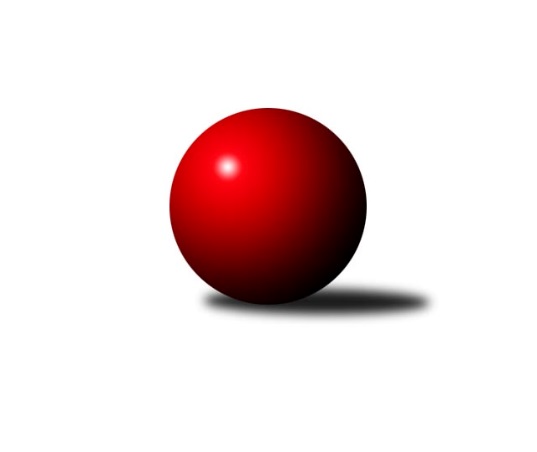 Č.3Ročník 2017/2018	12.5.2024 Okresní přebor Ostrava 2017/2018Statistika 3. kolaTabulka družstev:		družstvo	záp	výh	rem	proh	skore	sety	průměr	body	plné	dorážka	chyby	1.	SKK Ostrava C	3	3	0	0	19.0 : 5.0 	(23.0 : 13.0)	2417	6	1668	750	41.7	2.	TJ Unie Hlubina C	3	3	0	0	15.0 : 8.0 	(20.0 : 16.0)	2368	6	1681	687	57	3.	TJ Sokol Bohumín E	3	2	0	1	16.0 : 8.0 	(21.0 : 15.0)	2363	4	1666	696	46	4.	TJ Unie Hlubina E	3	1	1	1	13.0 : 11.0 	(21.0 : 15.0)	2315	3	1658	657	56.7	5.	TJ Unie Hlubina˝D˝	3	1	1	1	11.0 : 13.0 	(19.0 : 17.0)	2308	3	1650	658	62.3	6.	TJ Sokol Bohumín D	3	1	0	2	12.0 : 11.0 	(20.0 : 16.0)	2324	2	1647	677	66.3	7.	TJ VOKD Poruba ˝B˝	3	1	0	2	10.0 : 13.0 	(16.0 : 20.0)	2275	2	1614	661	61.3	8.	SKK Ostrava˝D˝	3	1	0	2	8.0 : 15.0 	(13.0 : 23.0)	2266	2	1640	626	65	9.	TJ Sokol Bohumín F	3	1	0	2	6.0 : 18.0 	(13.0 : 22.0)	2290	2	1627	663	67.3	10.	TJ Michalkovice B	3	0	0	3	8.0 : 16.0 	(13.0 : 22.0)	2242	0	1637	605	69.7Tabulka doma:		družstvo	záp	výh	rem	proh	skore	sety	průměr	body	maximum	minimum	1.	SKK Ostrava C	2	2	0	0	11.0 : 5.0 	(13.0 : 11.0)	2341	4	2346	2336	2.	TJ Unie Hlubina C	2	2	0	0	10.0 : 5.0 	(15.0 : 9.0)	2391	4	2394	2388	3.	TJ Sokol Bohumín E	1	1	0	0	7.0 : 1.0 	(7.0 : 5.0)	2456	2	2456	2456	4.	TJ Unie Hlubina E	1	1	0	0	6.0 : 2.0 	(9.0 : 3.0)	2359	2	2359	2359	5.	TJ Unie Hlubina˝D˝	2	0	1	1	6.0 : 10.0 	(11.0 : 13.0)	2330	1	2368	2292	6.	TJ VOKD Poruba ˝B˝	1	0	0	1	3.0 : 5.0 	(4.0 : 8.0)	2184	0	2184	2184	7.	SKK Ostrava˝D˝	1	0	0	1	1.0 : 7.0 	(3.0 : 9.0)	2135	0	2135	2135	8.	TJ Sokol Bohumín F	1	0	0	1	0.0 : 8.0 	(2.0 : 10.0)	2256	0	2256	2256	9.	TJ Sokol Bohumín D	2	0	0	2	6.0 : 9.0 	(13.0 : 11.0)	2312	0	2345	2278	10.	TJ Michalkovice B	2	0	0	2	6.0 : 10.0 	(10.0 : 13.0)	2249	0	2251	2246Tabulka venku:		družstvo	záp	výh	rem	proh	skore	sety	průměr	body	maximum	minimum	1.	SKK Ostrava C	1	1	0	0	8.0 : 0.0 	(10.0 : 2.0)	2493	2	2493	2493	2.	TJ Sokol Bohumín D	1	1	0	0	6.0 : 2.0 	(7.0 : 5.0)	2336	2	2336	2336	3.	TJ Unie Hlubina˝D˝	1	1	0	0	5.0 : 3.0 	(8.0 : 4.0)	2285	2	2285	2285	4.	TJ Unie Hlubina C	1	1	0	0	5.0 : 3.0 	(5.0 : 7.0)	2345	2	2345	2345	5.	TJ Sokol Bohumín E	2	1	0	1	9.0 : 7.0 	(14.0 : 10.0)	2269	2	2294	2244	6.	TJ VOKD Poruba ˝B˝	2	1	0	1	7.0 : 8.0 	(12.0 : 12.0)	2321	2	2355	2286	7.	SKK Ostrava˝D˝	2	1	0	1	7.0 : 8.0 	(10.0 : 14.0)	2332	2	2359	2304	8.	TJ Sokol Bohumín F	2	1	0	1	6.0 : 10.0 	(11.0 : 12.0)	2312	2	2345	2279	9.	TJ Unie Hlubina E	2	0	1	1	7.0 : 9.0 	(12.0 : 12.0)	2308	1	2333	2283	10.	TJ Michalkovice B	1	0	0	1	2.0 : 6.0 	(3.0 : 9.0)	2235	0	2235	2235Tabulka podzimní části:		družstvo	záp	výh	rem	proh	skore	sety	průměr	body	doma	venku	1.	SKK Ostrava C	3	3	0	0	19.0 : 5.0 	(23.0 : 13.0)	2417	6 	2 	0 	0 	1 	0 	0	2.	TJ Unie Hlubina C	3	3	0	0	15.0 : 8.0 	(20.0 : 16.0)	2368	6 	2 	0 	0 	1 	0 	0	3.	TJ Sokol Bohumín E	3	2	0	1	16.0 : 8.0 	(21.0 : 15.0)	2363	4 	1 	0 	0 	1 	0 	1	4.	TJ Unie Hlubina E	3	1	1	1	13.0 : 11.0 	(21.0 : 15.0)	2315	3 	1 	0 	0 	0 	1 	1	5.	TJ Unie Hlubina˝D˝	3	1	1	1	11.0 : 13.0 	(19.0 : 17.0)	2308	3 	0 	1 	1 	1 	0 	0	6.	TJ Sokol Bohumín D	3	1	0	2	12.0 : 11.0 	(20.0 : 16.0)	2324	2 	0 	0 	2 	1 	0 	0	7.	TJ VOKD Poruba ˝B˝	3	1	0	2	10.0 : 13.0 	(16.0 : 20.0)	2275	2 	0 	0 	1 	1 	0 	1	8.	SKK Ostrava˝D˝	3	1	0	2	8.0 : 15.0 	(13.0 : 23.0)	2266	2 	0 	0 	1 	1 	0 	1	9.	TJ Sokol Bohumín F	3	1	0	2	6.0 : 18.0 	(13.0 : 22.0)	2290	2 	0 	0 	1 	1 	0 	1	10.	TJ Michalkovice B	3	0	0	3	8.0 : 16.0 	(13.0 : 22.0)	2242	0 	0 	0 	2 	0 	0 	1Tabulka jarní části:		družstvo	záp	výh	rem	proh	skore	sety	průměr	body	doma	venku	1.	SKK Ostrava˝D˝	0	0	0	0	0.0 : 0.0 	(0.0 : 0.0)	0	0 	0 	0 	0 	0 	0 	0 	2.	TJ Michalkovice B	0	0	0	0	0.0 : 0.0 	(0.0 : 0.0)	0	0 	0 	0 	0 	0 	0 	0 	3.	TJ Sokol Bohumín E	0	0	0	0	0.0 : 0.0 	(0.0 : 0.0)	0	0 	0 	0 	0 	0 	0 	0 	4.	TJ Sokol Bohumín F	0	0	0	0	0.0 : 0.0 	(0.0 : 0.0)	0	0 	0 	0 	0 	0 	0 	0 	5.	SKK Ostrava C	0	0	0	0	0.0 : 0.0 	(0.0 : 0.0)	0	0 	0 	0 	0 	0 	0 	0 	6.	TJ Sokol Bohumín D	0	0	0	0	0.0 : 0.0 	(0.0 : 0.0)	0	0 	0 	0 	0 	0 	0 	0 	7.	TJ Unie Hlubina C	0	0	0	0	0.0 : 0.0 	(0.0 : 0.0)	0	0 	0 	0 	0 	0 	0 	0 	8.	TJ Unie Hlubina˝D˝	0	0	0	0	0.0 : 0.0 	(0.0 : 0.0)	0	0 	0 	0 	0 	0 	0 	0 	9.	TJ Unie Hlubina E	0	0	0	0	0.0 : 0.0 	(0.0 : 0.0)	0	0 	0 	0 	0 	0 	0 	0 	10.	TJ VOKD Poruba ˝B˝	0	0	0	0	0.0 : 0.0 	(0.0 : 0.0)	0	0 	0 	0 	0 	0 	0 	0 Zisk bodů pro družstvo:		jméno hráče	družstvo	body	zápasy	v %	dílčí body	sety	v %	1.	Ladislav Míka 	TJ VOKD Poruba ˝B˝ 	3	/	3	(100%)	6	/	6	(100%)	2.	Vojtěch Zaškolný 	TJ Sokol Bohumín D 	3	/	3	(100%)	5	/	6	(83%)	3.	David Zahradník 	TJ Sokol Bohumín E 	3	/	3	(100%)	5	/	6	(83%)	4.	Jaroslav Kecskés 	TJ Unie Hlubina˝D˝ 	3	/	3	(100%)	5	/	6	(83%)	5.	Martin Futerko 	SKK Ostrava C 	3	/	3	(100%)	4	/	6	(67%)	6.	Michaela Černá 	TJ Unie Hlubina C 	2.5	/	3	(83%)	5	/	6	(83%)	7.	Josef Navalaný 	TJ Unie Hlubina C 	2	/	2	(100%)	4	/	4	(100%)	8.	Miroslav Heczko 	SKK Ostrava C 	2	/	2	(100%)	4	/	4	(100%)	9.	Daniel Herák 	TJ Unie Hlubina E 	2	/	2	(100%)	3	/	4	(75%)	10.	Pavel Rybář 	TJ Unie Hlubina E 	2	/	2	(100%)	3	/	4	(75%)	11.	Daniel Dudek 	TJ Michalkovice B 	2	/	2	(100%)	3	/	4	(75%)	12.	Jaroslav Klekner 	TJ Unie Hlubina E 	2	/	2	(100%)	3	/	4	(75%)	13.	Veronika Rybářová 	TJ Unie Hlubina E 	2	/	2	(100%)	3	/	4	(75%)	14.	Miroslav Futerko 	SKK Ostrava C 	2	/	3	(67%)	4	/	6	(67%)	15.	Markéta Kohutková 	TJ Sokol Bohumín D 	2	/	3	(67%)	4	/	6	(67%)	16.	Miroslava Ševčíková 	TJ Sokol Bohumín E 	2	/	3	(67%)	4	/	6	(67%)	17.	Lukáš Modlitba 	TJ Sokol Bohumín E 	2	/	3	(67%)	4	/	6	(67%)	18.	František Deingruber 	SKK Ostrava C 	2	/	3	(67%)	4	/	6	(67%)	19.	Lubomír Jančar 	TJ Unie Hlubina E 	2	/	3	(67%)	4	/	6	(67%)	20.	Jiří Koloděj 	SKK Ostrava˝D˝ 	2	/	3	(67%)	3	/	6	(50%)	21.	Jaroslav Čapek 	SKK Ostrava˝D˝ 	2	/	3	(67%)	3	/	6	(50%)	22.	Lubomír Richter 	TJ Sokol Bohumín E 	2	/	3	(67%)	3	/	6	(50%)	23.	Antonín Chalcář 	TJ VOKD Poruba ˝B˝ 	2	/	3	(67%)	3	/	6	(50%)	24.	Josef Paulus 	TJ Michalkovice B 	2	/	3	(67%)	3	/	6	(50%)	25.	Miroslav Futerko ml. 	SKK Ostrava C 	2	/	3	(67%)	3	/	6	(50%)	26.	Andrea Rojová 	TJ Sokol Bohumín E 	2	/	3	(67%)	3	/	6	(50%)	27.	Pavlína Křenková 	TJ Sokol Bohumín F 	2	/	3	(67%)	2	/	6	(33%)	28.	Jaroslav Hrabuška 	TJ VOKD Poruba ˝B˝ 	1.5	/	2	(75%)	3	/	4	(75%)	29.	Pavel Kubina 	SKK Ostrava˝D˝ 	1.5	/	2	(75%)	2	/	4	(50%)	30.	Oldřich Stolařík 	SKK Ostrava C 	1	/	1	(100%)	2	/	2	(100%)	31.	Lenka Raabová 	TJ Unie Hlubina C 	1	/	1	(100%)	2	/	2	(100%)	32.	Michal Zatyko ml. 	TJ Unie Hlubina C 	1	/	1	(100%)	1	/	2	(50%)	33.	Petr Řepecký 	TJ Michalkovice B 	1	/	1	(100%)	1	/	2	(50%)	34.	Martin Ferenčík 	TJ Unie Hlubina C 	1	/	1	(100%)	1	/	2	(50%)	35.	Koloman Bagi 	TJ Unie Hlubina˝D˝ 	1	/	2	(50%)	3	/	4	(75%)	36.	František Oliva 	TJ Unie Hlubina˝D˝ 	1	/	2	(50%)	3	/	4	(75%)	37.	Miroslav Paloc 	TJ Sokol Bohumín D 	1	/	2	(50%)	3	/	4	(75%)	38.	Hana Vlčková 	TJ Unie Hlubina˝D˝ 	1	/	2	(50%)	3	/	4	(75%)	39.	Libor Mendlík 	TJ Unie Hlubina E 	1	/	2	(50%)	3	/	4	(75%)	40.	Libor Pšenica 	TJ Unie Hlubina˝D˝ 	1	/	2	(50%)	3	/	4	(75%)	41.	Jiří Břeska 	TJ Unie Hlubina C 	1	/	2	(50%)	2	/	4	(50%)	42.	Rostislav Hrbáč 	SKK Ostrava C 	1	/	2	(50%)	2	/	4	(50%)	43.	Martin Ševčík 	TJ Sokol Bohumín E 	1	/	2	(50%)	2	/	4	(50%)	44.	Karel Kudela 	TJ Unie Hlubina C 	1	/	2	(50%)	2	/	4	(50%)	45.	Hana Zaškolná 	TJ Sokol Bohumín D 	1	/	2	(50%)	2	/	4	(50%)	46.	Zdeněk Zhýbala 	TJ Michalkovice B 	1	/	2	(50%)	1.5	/	4	(38%)	47.	Günter Cviner 	TJ Sokol Bohumín F 	1	/	3	(33%)	4	/	6	(67%)	48.	Petr Jurášek 	TJ Michalkovice B 	1	/	3	(33%)	3	/	6	(50%)	49.	Vojtěch Turlej 	TJ VOKD Poruba ˝B˝ 	1	/	3	(33%)	2	/	6	(33%)	50.	Rudolf Riezner 	TJ Unie Hlubina C 	1	/	3	(33%)	2	/	6	(33%)	51.	Ondřej Kohutek 	TJ Sokol Bohumín D 	1	/	3	(33%)	2	/	6	(33%)	52.	Miroslav Koloděj 	SKK Ostrava˝D˝ 	1	/	3	(33%)	2	/	6	(33%)	53.	Vlastimil Pacut 	TJ Sokol Bohumín D 	1	/	3	(33%)	2	/	6	(33%)	54.	Vladimír Sládek 	TJ Sokol Bohumín F 	1	/	3	(33%)	1	/	6	(17%)	55.	Jan Ščerba 	TJ Michalkovice B 	1	/	3	(33%)	1	/	6	(17%)	56.	Rostislav Sabela 	TJ VOKD Poruba ˝B˝ 	1	/	3	(33%)	1	/	6	(17%)	57.	Zdeněk Franek 	TJ Sokol Bohumín D 	0.5	/	2	(25%)	2	/	4	(50%)	58.	František Tříska 	TJ Unie Hlubina˝D˝ 	0	/	1	(0%)	1	/	2	(50%)	59.	František Sedláček 	TJ Unie Hlubina˝D˝ 	0	/	1	(0%)	0	/	2	(0%)	60.	Helena Martinčáková 	TJ VOKD Poruba ˝B˝ 	0	/	1	(0%)	0	/	2	(0%)	61.	Jiří Preksta 	TJ Unie Hlubina˝D˝ 	0	/	1	(0%)	0	/	2	(0%)	62.	Radomíra Kašková 	TJ Michalkovice B 	0	/	1	(0%)	0	/	2	(0%)	63.	Karolina Chodurová 	SKK Ostrava C 	0	/	1	(0%)	0	/	2	(0%)	64.	František Modlitba 	TJ Sokol Bohumín E 	0	/	1	(0%)	0	/	2	(0%)	65.	René Svoboda 	SKK Ostrava˝D˝ 	0	/	1	(0%)	0	/	2	(0%)	66.	Valentýn Výkruta 	TJ Michalkovice B 	0	/	1	(0%)	0	/	2	(0%)	67.	Jan Petrovič 	TJ Unie Hlubina E 	0	/	2	(0%)	2	/	4	(50%)	68.	Oldřich Neuverth 	TJ Unie Hlubina˝D˝ 	0	/	2	(0%)	1	/	4	(25%)	69.	Michal Borák 	TJ Michalkovice B 	0	/	2	(0%)	1	/	4	(25%)	70.	Alena Koběrová 	TJ Unie Hlubina˝D˝ 	0	/	2	(0%)	0	/	4	(0%)	71.	Ladislav Štafa 	TJ Sokol Bohumín F 	0	/	3	(0%)	3	/	6	(50%)	72.	Blažena Kolodějová 	SKK Ostrava˝D˝ 	0	/	3	(0%)	2	/	6	(33%)	73.	Petr Lembard 	TJ Sokol Bohumín F 	0	/	3	(0%)	2	/	6	(33%)	74.	Jana Sliwková 	TJ Sokol Bohumín F 	0	/	3	(0%)	1.5	/	6	(25%)	75.	Roman Klímek 	TJ VOKD Poruba ˝B˝ 	0	/	3	(0%)	1	/	6	(17%)	76.	Bohumil Klimša 	SKK Ostrava˝D˝ 	0	/	3	(0%)	1	/	6	(17%)	77.	Martin Gužík 	TJ Unie Hlubina C 	0	/	3	(0%)	1	/	6	(17%)	78.	David Mičúnek 	TJ Unie Hlubina E 	0	/	3	(0%)	0	/	6	(0%)Průměry na kuželnách:		kuželna	průměr	plné	dorážka	chyby	výkon na hráče	1.	TJ Sokol Bohumín, 1-4	2352	1659	693	61.9	(392.1)	2.	TJ Unie Hlubina, 1-2	2341	1671	670	57.1	(390.3)	3.	SKK Ostrava, 1-2	2273	1626	646	50.7	(378.8)	4.	TJ Michalkovice, 1-2	2265	1621	644	68.8	(377.6)	5.	TJ VOKD Poruba, 1-4	2234	1596	638	67.5	(372.4)Nejlepší výkony na kuželnách:TJ Sokol Bohumín, 1-4SKK Ostrava C	2493	2. kolo	Martin Futerko 	SKK Ostrava C	440	2. koloTJ Sokol Bohumín E	2456	3. kolo	Rudolf Riezner 	TJ Unie Hlubina C	436	2. koloTJ Sokol Bohumín F	2345	3. kolo	Jiří Koloděj 	SKK Ostrava˝D˝	436	1. koloTJ Unie Hlubina C	2345	2. kolo	Jaroslav Čapek 	SKK Ostrava˝D˝	435	1. koloTJ Sokol Bohumín D	2345	2. kolo	Miroslava Ševčíková 	TJ Sokol Bohumín E	423	3. koloSKK Ostrava˝D˝	2304	1. kolo	Michaela Černá 	TJ Unie Hlubina C	421	2. koloTJ Sokol Bohumín D	2278	1. kolo	Rostislav Hrbáč 	SKK Ostrava C	419	2. koloTJ Sokol Bohumín F	2256	2. kolo	Miroslav Heczko 	SKK Ostrava C	418	2. kolo		. kolo	Miroslav Futerko 	SKK Ostrava C	415	2. kolo		. kolo	Vojtěch Zaškolný 	TJ Sokol Bohumín D	415	1. koloTJ Unie Hlubina, 1-2TJ Unie Hlubina C	2394	1. kolo	Jaroslav Klekner 	TJ Unie Hlubina E	428	1. koloTJ Unie Hlubina C	2388	3. kolo	Karel Kudela 	TJ Unie Hlubina C	425	1. koloTJ Unie Hlubina˝D˝	2368	1. kolo	Michaela Černá 	TJ Unie Hlubina C	423	3. koloSKK Ostrava˝D˝	2359	3. kolo	Veronika Rybářová 	TJ Unie Hlubina E	423	2. koloTJ Unie Hlubina E	2359	2. kolo	František Oliva 	TJ Unie Hlubina˝D˝	422	1. koloTJ VOKD Poruba ˝B˝	2355	1. kolo	Hana Vlčková 	TJ Unie Hlubina˝D˝	422	3. koloTJ Sokol Bohumín D	2336	3. kolo	Jaroslav Hrabuška 	TJ VOKD Poruba ˝B˝	419	1. koloTJ Unie Hlubina E	2333	1. kolo	Michaela Černá 	TJ Unie Hlubina C	419	1. koloTJ Unie Hlubina˝D˝	2292	3. kolo	Pavel Kubina 	SKK Ostrava˝D˝	417	3. koloTJ Michalkovice B	2235	2. kolo	Daniel Dudek 	TJ Michalkovice B	417	2. koloSKK Ostrava, 1-2SKK Ostrava C	2346	1. kolo	Jaroslav Klekner 	TJ Unie Hlubina E	434	3. koloSKK Ostrava C	2336	3. kolo	Miroslav Futerko 	SKK Ostrava C	429	1. koloTJ Sokol Bohumín E	2294	2. kolo	Martin Futerko 	SKK Ostrava C	422	3. koloTJ Unie Hlubina E	2283	3. kolo	Lubomír Richter 	TJ Sokol Bohumín E	419	2. koloTJ Sokol Bohumín E	2244	1. kolo	Martin Futerko 	SKK Ostrava C	415	1. koloSKK Ostrava˝D˝	2135	2. kolo	František Deingruber 	SKK Ostrava C	403	1. kolo		. kolo	Lukáš Modlitba 	TJ Sokol Bohumín E	398	1. kolo		. kolo	Miroslava Ševčíková 	TJ Sokol Bohumín E	396	1. kolo		. kolo	David Zahradník 	TJ Sokol Bohumín E	396	2. kolo		. kolo	Miroslav Futerko ml. 	SKK Ostrava C	395	3. koloTJ Michalkovice, 1-2TJ VOKD Poruba ˝B˝	2286	3. kolo	Daniel Dudek 	TJ Michalkovice B	441	3. koloTJ Sokol Bohumín F	2279	1. kolo	Zdeněk Zhýbala 	TJ Michalkovice B	424	1. koloTJ Michalkovice B	2251	1. kolo	Jaroslav Hrabuška 	TJ VOKD Poruba ˝B˝	417	3. koloTJ Michalkovice B	2246	3. kolo	Ladislav Míka 	TJ VOKD Poruba ˝B˝	405	3. kolo		. kolo	Josef Paulus 	TJ Michalkovice B	403	1. kolo		. kolo	Jana Sliwková 	TJ Sokol Bohumín F	403	1. kolo		. kolo	Jan Ščerba 	TJ Michalkovice B	393	3. kolo		. kolo	Rostislav Sabela 	TJ VOKD Poruba ˝B˝	382	3. kolo		. kolo	Roman Klímek 	TJ VOKD Poruba ˝B˝	380	3. kolo		. kolo	Günter Cviner 	TJ Sokol Bohumín F	379	1. koloTJ VOKD Poruba, 1-4TJ Unie Hlubina˝D˝	2285	2. kolo	Jaroslav Kecskés 	TJ Unie Hlubina˝D˝	418	2. koloTJ VOKD Poruba ˝B˝	2184	2. kolo	Libor Pšenica 	TJ Unie Hlubina˝D˝	415	2. kolo		. kolo	František Oliva 	TJ Unie Hlubina˝D˝	411	2. kolo		. kolo	Roman Klímek 	TJ VOKD Poruba ˝B˝	381	2. kolo		. kolo	Rostislav Sabela 	TJ VOKD Poruba ˝B˝	366	2. kolo		. kolo	Vojtěch Turlej 	TJ VOKD Poruba ˝B˝	365	2. kolo		. kolo	Helena Martinčáková 	TJ VOKD Poruba ˝B˝	363	2. kolo		. kolo	Antonín Chalcář 	TJ VOKD Poruba ˝B˝	362	2. kolo		. kolo	František Tříska 	TJ Unie Hlubina˝D˝	354	2. kolo		. kolo	Ladislav Míka 	TJ VOKD Poruba ˝B˝	347	2. koloČetnost výsledků:	7.0 : 1.0	1x	6.0 : 2.0	2x	5.0 : 3.0	2x	5.0 : 2.0	1x	4.0 : 4.0	1x	3.0 : 5.0	4x	3.0 : 4.0	1x	2.0 : 6.0	1x	1.0 : 7.0	1x	0.0 : 8.0	1x